§9418.  Confidentiality of application and information collected by the commissionerNotwithstanding Title 1, chapter 13, subchapter 1, all applications for a license to be a contract security company and any documents made a part of the application, refusals and any information of record collected by the commissioner during the process of ascertaining whether an applicant is of good moral character and meets the additional requirements of sections 9405 and 9411‑A, and all information of record collected by the commissioner during the process of ascertaining whether a natural person meets the requirements of section 9410‑A, are confidential and may not be made available for public inspection or copying.  The applicant or natural person may waive this confidentiality by written notice to the commissioner.  All proceedings relating to the issuance of a license to be a contract security company are not public proceedings under Title 1, chapter 13, unless otherwise requested by the applicant.  [PL 2011, c. 662, §20 (AMD).]The commissioner or his designee shall make a permanent record of each license to be a contract security company in a suitable book or file kept for that purpose. The record shall include a copy of the license and shall be available for public inspection. Upon a specific request, the commissioner or his designee shall provide a list of names and current addresses of security guards employed by licensed contract security companies.  [PL 1987, c. 170, §19 (NEW).]SECTION HISTORYPL 1987, c. 170, §19 (NEW). PL 2011, c. 662, §20 (AMD). The State of Maine claims a copyright in its codified statutes. If you intend to republish this material, we require that you include the following disclaimer in your publication:All copyrights and other rights to statutory text are reserved by the State of Maine. The text included in this publication reflects changes made through the First Regular and Frist Special Session of the 131st Maine Legislature and is current through November 1, 2023
                    . The text is subject to change without notice. It is a version that has not been officially certified by the Secretary of State. Refer to the Maine Revised Statutes Annotated and supplements for certified text.
                The Office of the Revisor of Statutes also requests that you send us one copy of any statutory publication you may produce. Our goal is not to restrict publishing activity, but to keep track of who is publishing what, to identify any needless duplication and to preserve the State's copyright rights.PLEASE NOTE: The Revisor's Office cannot perform research for or provide legal advice or interpretation of Maine law to the public. If you need legal assistance, please contact a qualified attorney.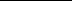 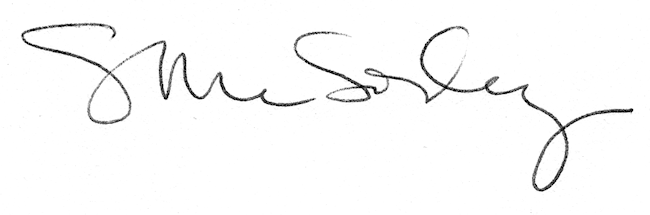 